Suntree United Methodist School Partners in Education ProgramAs the old African proverb says, "It takes a village to raise a child." One could imagine then that it would take a community to raise a school. There is a need to work as a community to nurture our schools for our particular community needs. I believe the answer to real education/school transformation is strong, authentic community connections and actions. When families, community groups, businesses and schools band together to support learning, young people achieve more in school, stay in school longer, and enjoy the experience more. The Suntree United Methodist School has been an important part of the community for 30 years. In an effort to continue to grow and enrich the lives of our community we have developed the Suntree United Methodist School Partners in Education Program. This is an initiative that allows businesses, community organizations, and individuals to support high quality education in our community. The partnerships are dynamic, innovative, mutually beneficial, and contribute significantly to educating students and preparing them to be successful lifelong learners. Becoming a Partner in Education is an opportunity for the academic and business community to unite in a way that enhances the learning environment for students. Resources offered by businesses and community organizations (volunteers, funding, equipment, materials, and assistance with special needs) positively impact student achievement and enrich the lives of all involved. How to Become a Partner in Education:Partnerships can be big or small and involve financial, human and in-kind resources that help meet the needs of schools, students, and teachers. Suntree United Methodist School can use your help with enhancing the educational opportunities that we offer our students, families, and staff. As a partner in education with Suntree United Methodist School, you can help prepare today's students to become tomorrow's responsible, accomplished, and self-confident leaders. Your commitment to each student's success provides a community minded model for our future adults.How Does the Partnership Benefit Businesses?Our SUMS family is comprised of 30 faculty, 150+ current families, and numerous actively involved church members.   Our SUMS family, past and present, are YOUR customers.  Suntree United Methodist School will support you by:· Advertising your company in our monthly school newsletter.· Listing your business on our school website, including a hyperlink to your website.· Recognizing your business at school events.· Identifying your business as a partner with a plaque and/or certificate to be displayed at SUMS and at your place of business.· Inviting you to attend a reception and school tour so you can see how our school benefits from your contribution.· We are always open to additional ways of being of service to you and your business.Please feel free to contact me if you have any questions and/or ideas. Thank you in advance for your consideration. We look forward to partnering with you in the near future.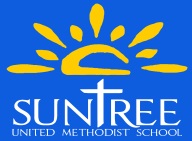 Suntree United Methodist SchoolDr. Kelly Dwenger, Director		License # C18BR01497400 N. Wickham Rd., Melbourne, FL 32940Phone: 321.254.3866   Email: kellyd@suntreeumc.org   Website: http://sumschool.wix.com/suntreeSuntree United Methodist School Partners in Education Program2020-2021 Agreement FormBusiness InformationName of Business (as it should appear in our publications):_____________________________________Contact Name:_________________________________________________________________________Position:______________________________________________________________________________Mailing Address:_______________________________________________________________________City: State: Zip:_________________________________________________________________________Phone: (        )  _________________________ Fax: (     )________________________________________Website:______________________________________________________________________________Email:________________________________________________________________________________Short description of business, as it should appear in our publications:_______________________________________________________________________________________________________________________________________________________________________________________________________Sponsorship Information (You may choose sponsor level, charitable partner, or both.)Sponsor Level (please check one):          	     Charitable Partner (choose one or more options) Legacy ($25,000)  				$100 gift (cash/check)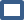  Summit ($15,000) 			          Special Event (i.e., SUMS night/day at your business;contact Kelly Dwenger  @ 321.254.3866 to arrange) Sun ($10,000) 				________ % of sales resulting from an event Platinum ($5,000) 			       Professional Service Gold ($2,500) 				$________ or _______% for professional or Silver ($1,000) 				service relationships generated through the SUMS Partnership Bronze ($500) 			       Donation of Time volunteering expertise  Blue ($250)				       Other ___________________________________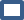 Please indicate below if you have a desire for your donation to go towards a specific need within our school (i.e.,Science,  Playground, Scholarships, Professional Development, Resources, Technology).Suntree United Methodist School is a 501(c)(3) not-for-profit organization.Your gift is tax deductible to the full extent of the law.Payment InformationMethod of Payment:Check (made out to SUMS) or CashGift-in-Kind (contact Kelly Dwenger at 321.254.3866 or kellyd@suntreeumc.org)Suntree United Methodist SchoolDr. Kelly Dwenger, Director      License # C18BR0149      Private School #25667400 N. Wickham Rd., Melbourne, FL 32940Phone: 321.254.3866   Email: kellyd@suntreeumc.org   Website: http://sumschool.wix.com/suntree